Pre-meeting - Portreath NDP Steering Group Meeting 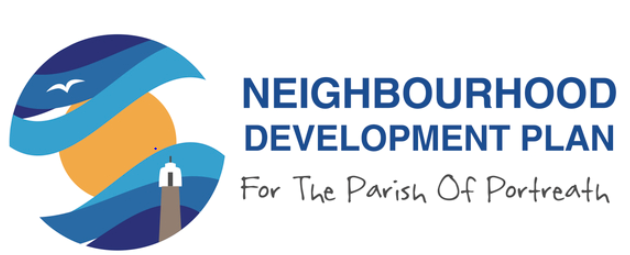 Date; 8th February Location: Zoom 6.30 1Apologies2Minutes3Matters Arising    4Basic Conditions Statement  - Peter 5Additional Policies - Brigid6Regulation 15 Document  - Heather 7Finance8Legacy Document9Next Steps10Questions from the Public11Any other business